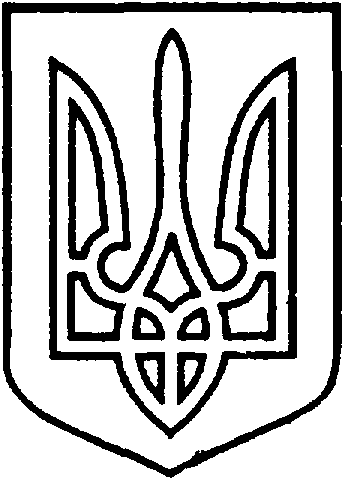 СЄВЄРОДОНЕЦЬКА МІСЬКА ВІЙСЬКОВО-ЦИВІЛЬНА АДМІНІСТРАЦІЯ  СЄВЄРОДОНЕЦЬКОГО РАЙОНУ  ЛУГАНСЬКОЇ  ОБЛАСТІРОЗПОРЯДЖЕННЯкерівника Сєвєродонецької міської  військово-цивільної адміністрації 19.03.2021 року                                                                   №137     Про затвердження штатного розпису відділу молоді та спорту Сєвєродонецької міської військово-цивільної адміністрації Сєвєродонецького району Луганської областіКеруючись Законом України «Про військово-цивільні адміністрації», Законом України «Про службу в органах місцевого самоврядування», постановою Кабінету Міністрів України від 15 квітня 2015 р. № 207 «Про затвердження Порядку фінансового забезпечення діяльності військово-цивільних адміністрацій», постановою Кабінету Міністрів України від 03.06.2020р. № 441 «Про внесення змін у додатки до постанови Кабінету Міністрів України від 09.03.2006р. № 268», тимчасово на період здійснення повноважень Сєвєродонецької міської військово-цивільної адміністрації Сєвєродонецького району Луганської областізобов′язую:1. Затвердити з 09.03.2021 штатний розпис відділу молоді та спорту Сєвєродонецької міської військово-цивільної адміністрації Сєвєродонецького району Луганської області на 2021 рік та ввести його в дію з 09.03.2021  (Додаток).2. Дане розпорядження підлягає оприлюдненню.3. Контроль за виконанням даного розпорядження залишаю за собою.Керівник Сєвєродонецької міськоївійськово-цивільної адміністрації               	                Олександр СТРЮК